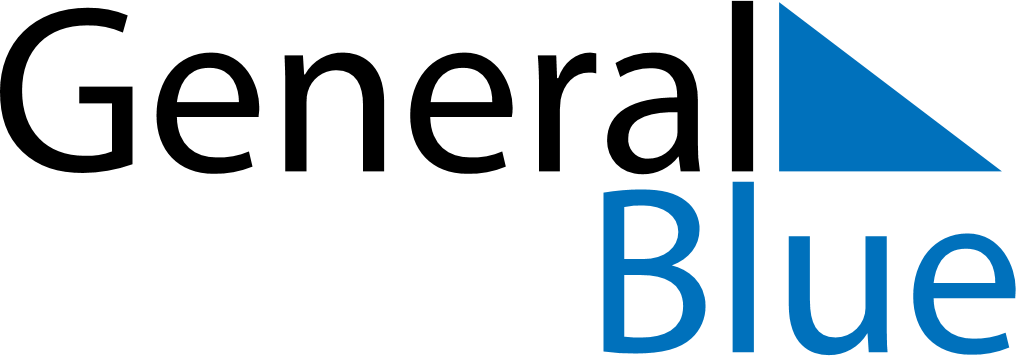 January 2024January 2024January 2024January 2024January 2024January 2024Lac-Megantic, Quebec, CanadaLac-Megantic, Quebec, CanadaLac-Megantic, Quebec, CanadaLac-Megantic, Quebec, CanadaLac-Megantic, Quebec, CanadaLac-Megantic, Quebec, CanadaSunday Monday Tuesday Wednesday Thursday Friday Saturday 1 2 3 4 5 6 Sunrise: 7:23 AM Sunset: 4:09 PM Daylight: 8 hours and 45 minutes. Sunrise: 7:23 AM Sunset: 4:10 PM Daylight: 8 hours and 46 minutes. Sunrise: 7:23 AM Sunset: 4:11 PM Daylight: 8 hours and 47 minutes. Sunrise: 7:23 AM Sunset: 4:12 PM Daylight: 8 hours and 48 minutes. Sunrise: 7:23 AM Sunset: 4:13 PM Daylight: 8 hours and 49 minutes. Sunrise: 7:23 AM Sunset: 4:14 PM Daylight: 8 hours and 50 minutes. 7 8 9 10 11 12 13 Sunrise: 7:23 AM Sunset: 4:15 PM Daylight: 8 hours and 51 minutes. Sunrise: 7:23 AM Sunset: 4:16 PM Daylight: 8 hours and 52 minutes. Sunrise: 7:23 AM Sunset: 4:17 PM Daylight: 8 hours and 54 minutes. Sunrise: 7:22 AM Sunset: 4:18 PM Daylight: 8 hours and 55 minutes. Sunrise: 7:22 AM Sunset: 4:19 PM Daylight: 8 hours and 57 minutes. Sunrise: 7:22 AM Sunset: 4:20 PM Daylight: 8 hours and 58 minutes. Sunrise: 7:21 AM Sunset: 4:22 PM Daylight: 9 hours and 0 minutes. 14 15 16 17 18 19 20 Sunrise: 7:21 AM Sunset: 4:23 PM Daylight: 9 hours and 2 minutes. Sunrise: 7:20 AM Sunset: 4:24 PM Daylight: 9 hours and 3 minutes. Sunrise: 7:20 AM Sunset: 4:25 PM Daylight: 9 hours and 5 minutes. Sunrise: 7:19 AM Sunset: 4:27 PM Daylight: 9 hours and 7 minutes. Sunrise: 7:18 AM Sunset: 4:28 PM Daylight: 9 hours and 9 minutes. Sunrise: 7:18 AM Sunset: 4:29 PM Daylight: 9 hours and 11 minutes. Sunrise: 7:17 AM Sunset: 4:31 PM Daylight: 9 hours and 13 minutes. 21 22 23 24 25 26 27 Sunrise: 7:16 AM Sunset: 4:32 PM Daylight: 9 hours and 15 minutes. Sunrise: 7:15 AM Sunset: 4:33 PM Daylight: 9 hours and 17 minutes. Sunrise: 7:15 AM Sunset: 4:35 PM Daylight: 9 hours and 20 minutes. Sunrise: 7:14 AM Sunset: 4:36 PM Daylight: 9 hours and 22 minutes. Sunrise: 7:13 AM Sunset: 4:38 PM Daylight: 9 hours and 24 minutes. Sunrise: 7:12 AM Sunset: 4:39 PM Daylight: 9 hours and 27 minutes. Sunrise: 7:11 AM Sunset: 4:40 PM Daylight: 9 hours and 29 minutes. 28 29 30 31 Sunrise: 7:10 AM Sunset: 4:42 PM Daylight: 9 hours and 31 minutes. Sunrise: 7:09 AM Sunset: 4:43 PM Daylight: 9 hours and 34 minutes. Sunrise: 7:08 AM Sunset: 4:45 PM Daylight: 9 hours and 37 minutes. Sunrise: 7:07 AM Sunset: 4:46 PM Daylight: 9 hours and 39 minutes. 